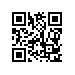 О внесении изменений в Регламент рассмотрения заявок на проведение и/или финансовую поддержку конференций, семинаров, симпозиумов и других научных мероприятий Национального исследовательского университета «Высшая школа экономики» и взаимодействия Комиссии по рассмотрению заявок на проведение и/или финансовую поддержку конференций, семинаров, симпозиумов и других научных мероприятий Национального исследовательского университета «Высшая школа экономики» c научными комиссиями факультетов и филиалов Национального исследовательского университета «Высшая школа экономики» ПРИКАЗЫВАЮ: 1. Внести в Регламент рассмотрения заявок на проведение и/или финансовую поддержку конференций, семинаров, симпозиумов и других научных мероприятий Национального исследовательского университета «Высшая школа экономики» и взаимодействия Комиссии по рассмотрению заявок на проведение и/или финансовую поддержку конференций, семинаров, симпозиумов и других научных мероприятий Национального исследовательского университета «Высшая школа экономики» c научными комиссиями факультетов и филиалов Национального исследовательского университета «Высшая школа экономики» (далее – Регламент и НИУ ВШЭ), утвержденный приказом от 07.09.2015 № 6.18.1-01/0709-01, следующие изменения:1.1. по тексту Регламента слова «bulba@hse.ru» заменить словами «committee@hse.ru»; 1.2. в пункте 1.1 слова «Управление по организации и сопровождению научных конференций и семинаров НИУ ВШЭ» заменить словами «Управление по организации и сопровождению мероприятий»;1.3. дополнить пунктом 3.12 следующего содержания:«3.12. Срок приема заявок от Инициаторов в НКФ и Комиссию на следующий календарный год – с 01 по 30 сентября текущего года.»;1.4. подпункт 4.1.3 пункта 4.1 изложить в следующей редакции:«4.1.3. Статья расходов «Оплата питания:кофе-брейк (не более двух в день проведения мероприятия) стоимостью до 350 рублей/чел.;обед (не более одного в день проведения мероприятия) стоимостью до 500 рублей/чел.»;1.5. пункт 6.1 изложить в следующей редакции: «6.1. Инициатор может обратиться за помощью в организации проведения Мероприятия в Управление в соответствии с Регламентом организации и сопровождения мероприятий в зданиях Национального исследовательского университета «Высшая школа экономики».»;1.6. дополнить пунктом 6.6 следующего содержания:«6.6. Комиссия в приоритетном порядке поддерживает междисциплинарные международные Мероприятия с участием сотрудников НИУ ВШЭ и иностранных участников в качестве спикеров и/или модераторов.»;1.7. в приложении 1 пункт 1 изложить в следующей редакции: «1. Цели и задачи Мероприятия. Направленность на увеличение узнаваемости бренда НИУ ВШЭ на международном рынке.».Ректор				               				          Я.И. КузьминовРегистрационный номер: 6.18.1-01/1102-13Дата регистрации: 11.02.2020